MUSIC MAY PACKET   Grades 3-5Thanks to those who've given me feedback on quaver music or submitted poems! This week, we will continue with these activities.For quaver music, students should now focus their attention on Qgrooveslite and exploring Qsynth in the "Creatives" category.  I have included a screenshot that shows an example of a song created on Qgrooveslite. The student should recreate this song and have a listen. Afterwards, the student is assigned to make their own song using the program following these guidelines!- Must have at least two instrument parts:     _One instrument being drumset OR percussion (not both...they are too similar)     _The other can be any of the other three instruments, keyboard, synth, or the bass.- At least two sounds are used for each instrument. to create your song:     _Try to mix them up a little. It may get boring if you use the same sound for the whole piece! Try to switch sounds every new measure.-The song must be 2-4 bars long (Hint: for reference, the song included in the picture is eight bars long)Once completed, please turn this song in to me via livegrades or ClassDojo at the end of the week, along with the students opinions of Qsynth! Did you like it more, the same, or less than Qgrooves lite? What did you learn about it?If your internet connection is slow like mine, I recommend clicking on each sound before you drag them to the instrument grid. This allows them to load the sounds and prevents glitches!For the ones who chose to explore their inner poet, here are two more options you can choose from to build off of this what you wrote.1. Find a dictionary, look up the word "melody" and write it's meaning on a piece of paper. Try to sing your poem as if it were a song. Are you singing a melody? Was it easy or hard to sing your poem?2. Find a dictionary, look up the word "diction" and write it's meaning on a piece of paper. Each day, try to read your poem aloud with a different accent! British, Australian, your choice. Be creative! Was it hard to try different accents? Were some accents easier than others?I'm happy to see how creative these students can be! So exciting! 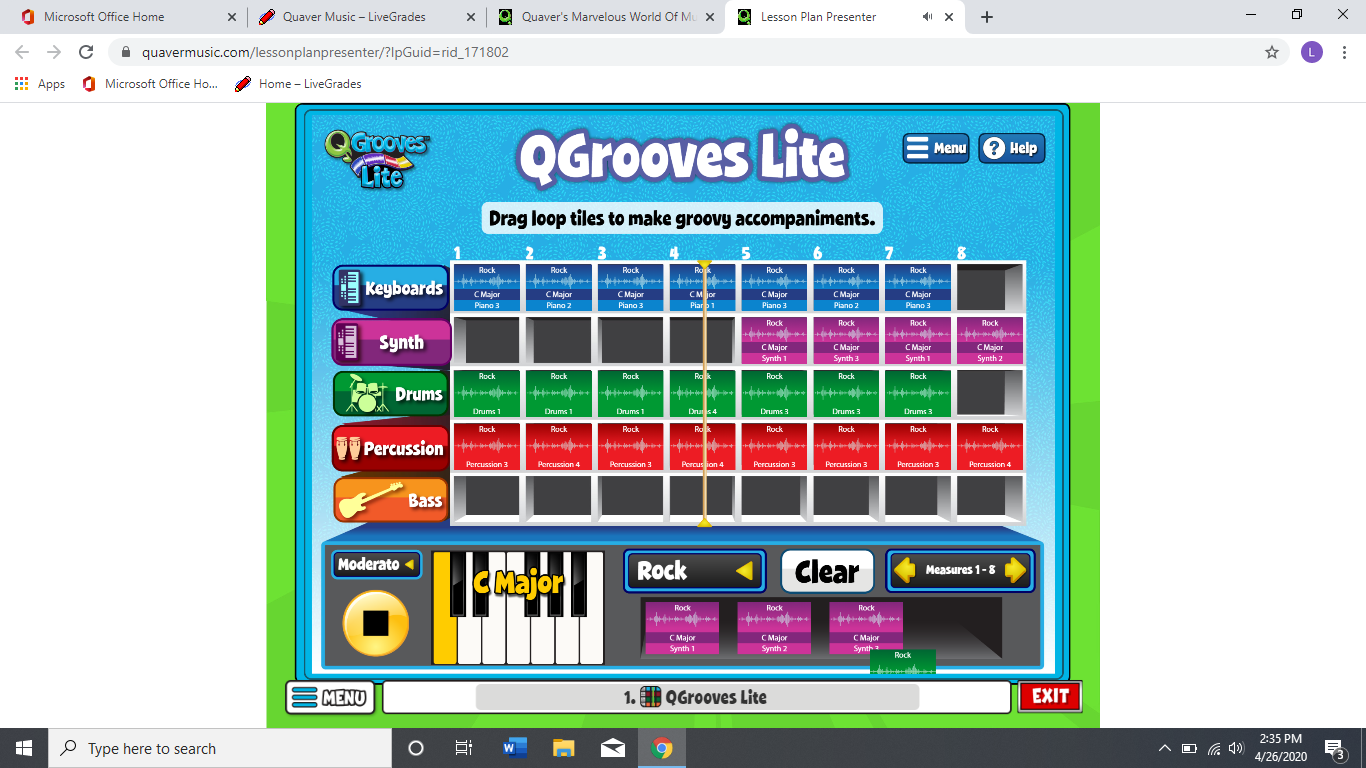 